Tagesplan Name:_________________ Dienstag.02. März 2021Tagesplan Name:_________________ Mittwoch 03. März 2021Tagesplan Name:_________________Donnerstag,04. März 2021Tagesplan Name:_________________Freitag, 05. März 2021WOCHENENDE!!!!!!!!Tagesplan Name:_________________Montag, 08. März 2021DiMiDoFrMoFACHAUFGABEN/Seiten Arbeitsheft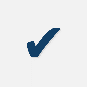 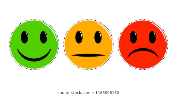 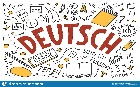 Jeden Tag eine Seite im Tagebuch und im Schulticker-Heft 1-2 Seiten. Das ist dort angegebenMathe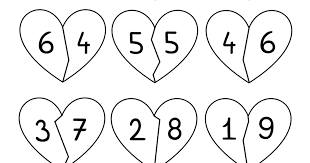 Bearbeite 1 Seite aus deinem Arbeitsheft GEOMETRIE Thema Körper    und eine Seite aus deinem MiniMax Teil A.    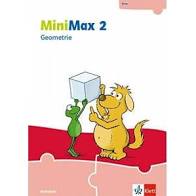 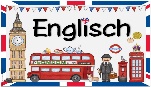 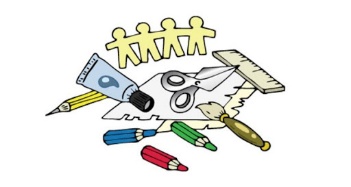 WerkenSeite 40Hörtext auf der HomepageNutze die Homepage 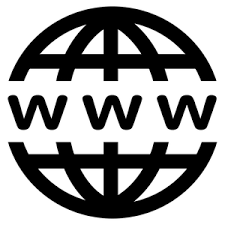 2 Blumen basteln (Material im Hefter)DiMiDoFrMoFACHAUFGABEN/Seiten ArbeitsheftJeden Tag eine Seite im Tagebuch und im Schulticker-Heft 1-2 Seiten. Das ist dort angegebenMatheBearbeite 1 Seite aus deinem Arbeitsheft GEOMETRIEThema Körper und eine Seite aus deinem MiniMax Teil A.    KUNST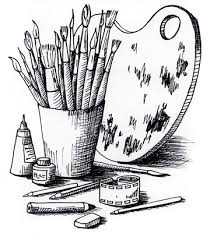 „Op-Art“ und „Pop-Art“Fragen zum Text Film auf der HomepageMale ein Op-Art Bild (Vorlage im Hefter)Nutze die Homepage DiMiDoFrMoFACHAUFGABEN/Seiten ArbeitsheftDeutschJeden Tag eine Seite im Tagebuch und im Schulticker-Heft 1-2 Seiten. Das ist dort angegebenMatheBearbeite 1 Seite aus deinem Arbeitsheft GEOMETRIEThema Körper und eine Seite aus deinem MiniMax Teil A.            Anton Apphttps://anton.app/de/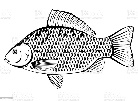 BiologieMaterial: Sternchenheft „Ich kenne meinen Körper“. Text: „Die Muskeln“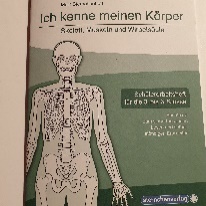 Nutze die Homepage DiMiDoFrMoFACHAUFGABEN/Seiten ArbeitsheftDeutschJeden Tag eine Seite im Tagebuch und im Schulticker-Heft 1-2 Seiten. Das ist dort angegebenMatheBearbeite 1 Seite aus deinem Arbeitsheft GEOMETRIEThema Körper und eine Seite aus deinem MiniMax Teil A.    DiMiDoFrMoFACHAUFGABEN/Seiten ArbeitsheftDeutschJeden Tag eine Seite im Tagebuch und im Schulticker-Heft 1-2 Seiten. Das ist dort angegebenMatheBearbeite 1 Seite aus deinem Arbeitsheft GEOMETRIEThema Körper und eine Seite aus deinem MiniMax Teil A.    1 Arbeitsblatt im Hefter Muster und Symmetrie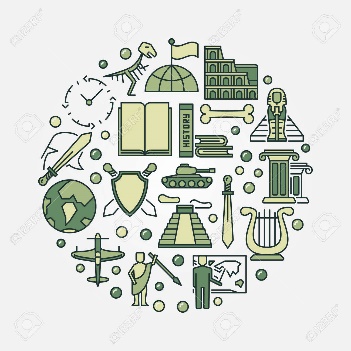 GeschichteAH Seite 70/71Nutze die Homepage 